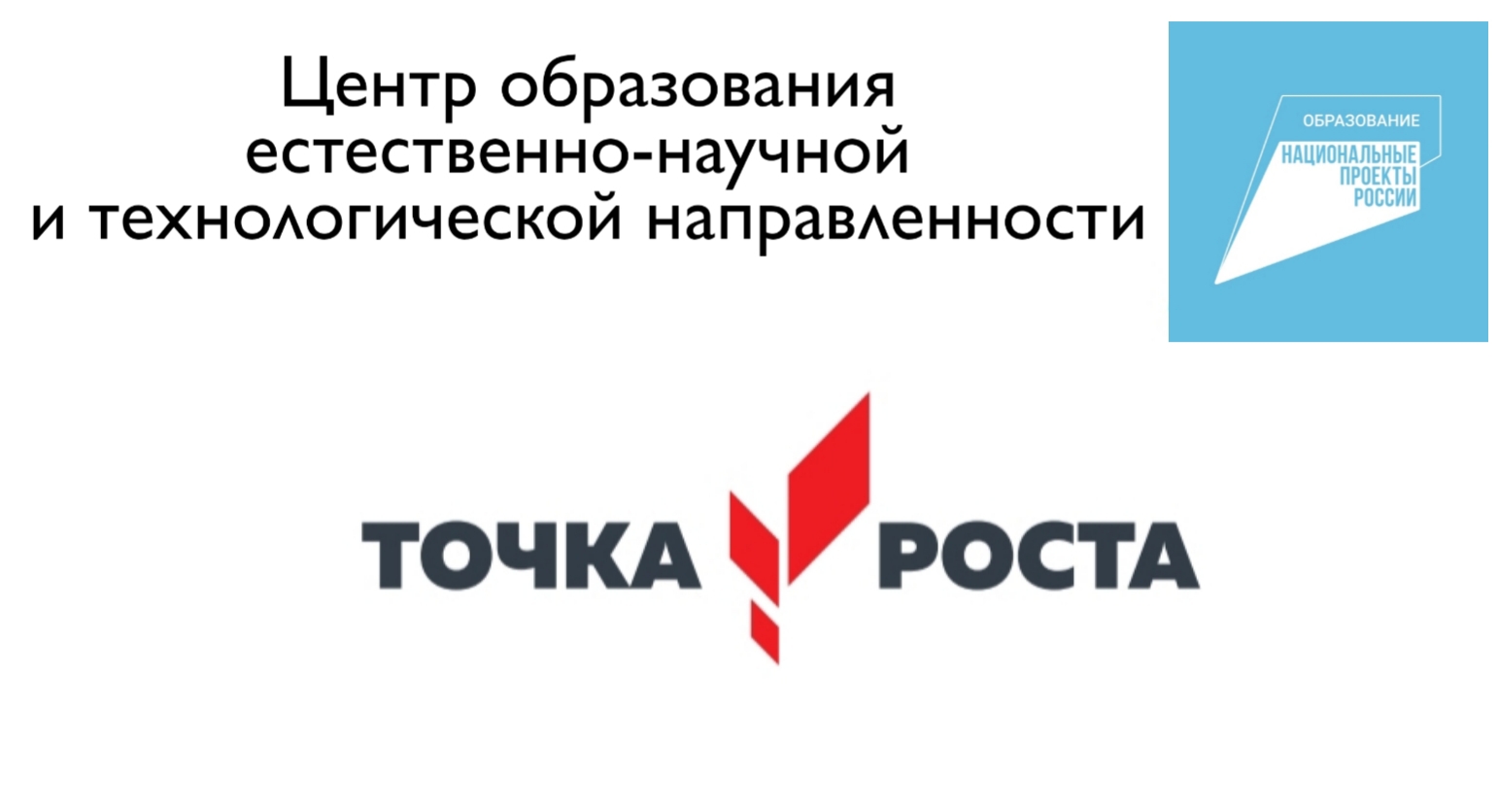 12.11.2022Принимаем опыт других ребят по теме интересных проектов краеведения!12 ноября состоялась встреча экоактива школы с ребятами п.Еланцы Ольхонского района в Байкальском музее. Состоялся фестиваль школьных проектов «Байкальская природная территория в мифах, сказаниях, топонимике народов Сибири» Грешилов Станислав Борисович, руководитель проекта, с учениками 6 класса Еланцинской школы представили интересный проект по изучению родного края. Мы подчерпнули для себя идеи🌿Просмотр фильма о Байкале в VR очках, изучение организмов через микроскоп, вкусное чаепитие, познавательная встреча. Благодарим Ирину Георгиевну Бухарову, сотрудников Байкальского музея за приглашение и тёплый приём.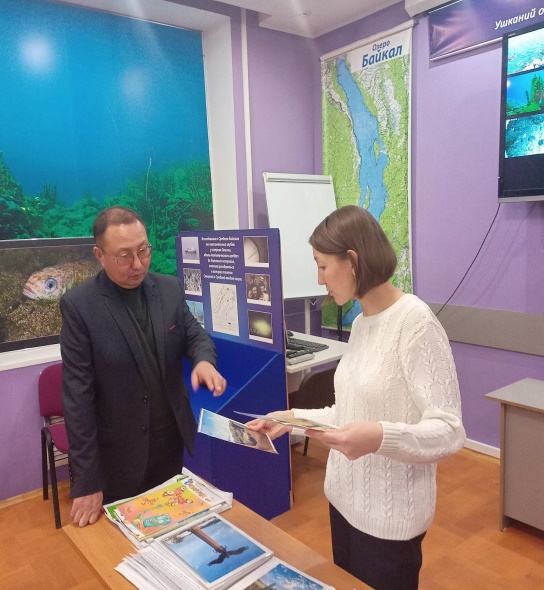 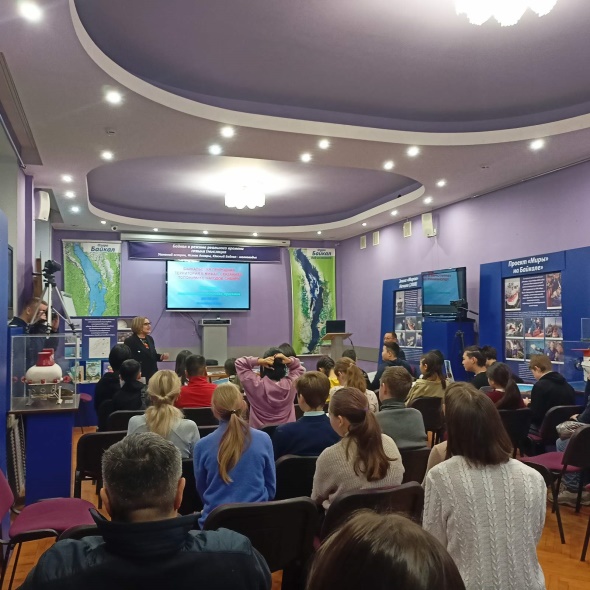 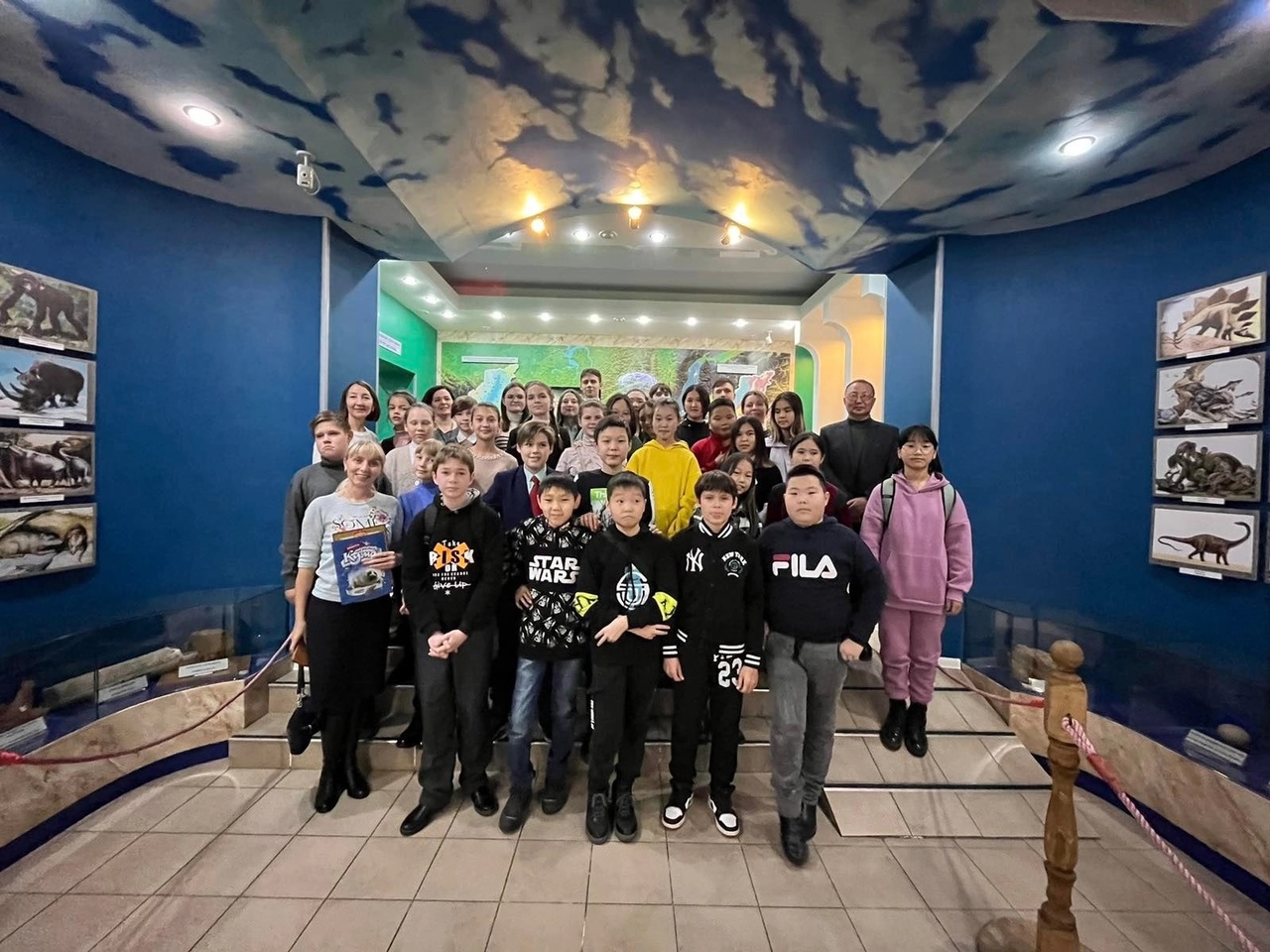 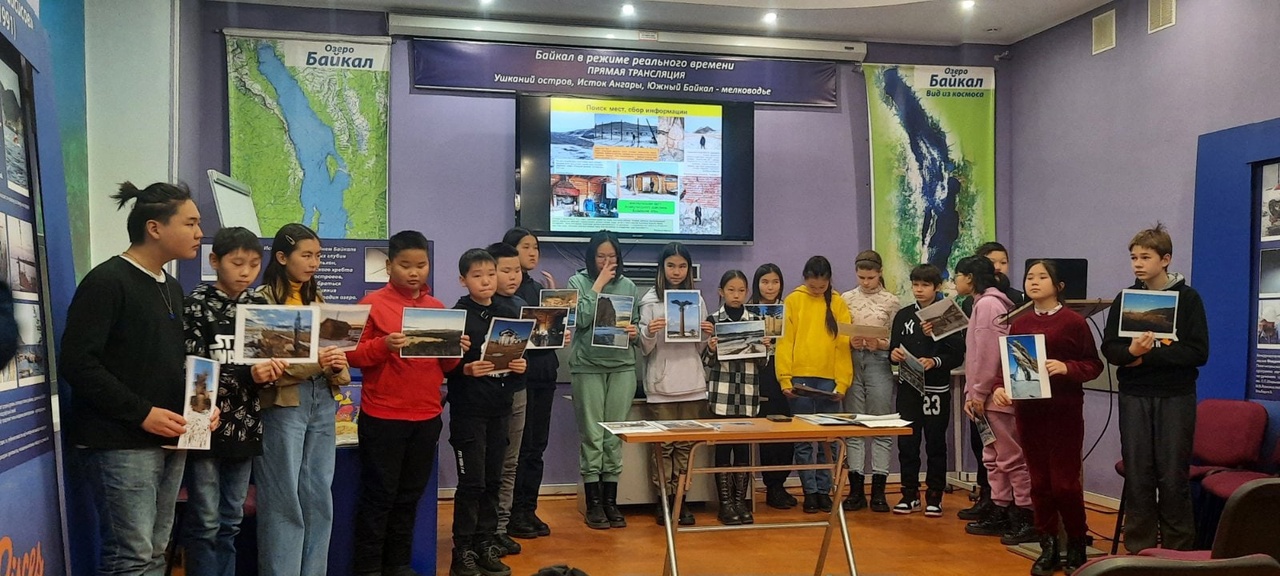 